2022 Innovation Call for ProposalsCriticality MapEIT Food 07 October 2021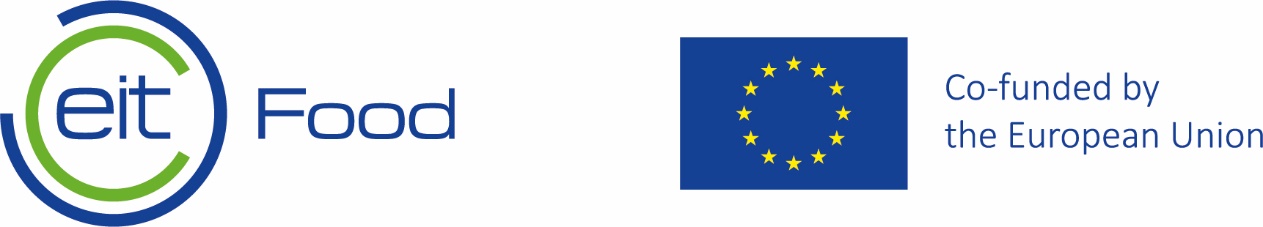 The criticality of each technology should be assessed by the consortium using the following scale 1 to 3: 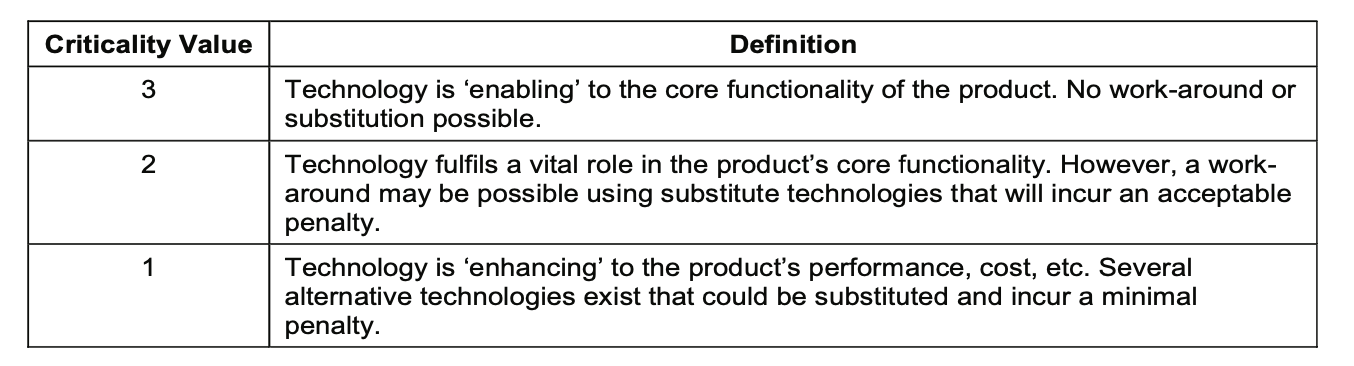 Field NameCritical/Core TechnologyContent TypetableHelpPlease indicate each individual critical/core technology composing the innovative solution. TechnologyTRL LevelCriticality Level (1/2/3)Please justify the critical/core technology level according to the definition provided.You mentioned some technologies are critital, why? You mentioned some technologies are not critical, why?